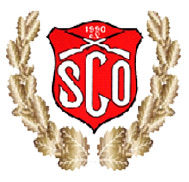 Schieß und Trainingsplan 2023Training 2019 jeden Dienstag von 17.00 - 20.00 Uhr Sonntag, 19.Februar   Vereinsmeisterschaf  KK Pistole/Gewehr aufgelegt und steh. Frei      ab 13.00 UhrSonntag, 26.Februar.  Vereinsmeisterschaft Großkaliber Pistole                                     Revolver und Ordonanzgewehr                                                            ab 13.00 Uhr  Sonntag, 05.März .     Vereinsmeisterschaft SL – Gewehr Visierung offen/geschlossen        ab 13.00 UhrSonntag, 26.März.       Arbeitseinsatz                                                                                       ab 13.00 Uhr Sonntag, 08.Oktober    Königsschießen (KK Pistole/Gewehr)                                                 ab 13.00 UhrSonntag, 12. Nov..       Vereinsmeisterschaf  Luft (Pistole/ Gewehr)                                       ab 13.00 Uhr Änderungen vorbehalten.                             Schießsportleiter Frank Christoph